St. Sebastian Parish Council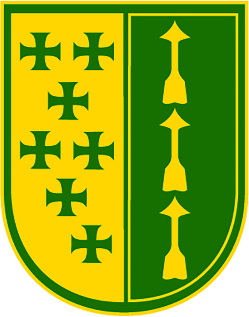 Meeting Minutes6/24/2021In Attendance: Father Valencheck, Ivan, Tracie, Natalie, Marcy, Jack, Matt, Christina, Alex and Jennie	New Members: Susan Clark, Sue Sassano, Dave Gasper, Matt DubroyExcused: Alex, Jennifer, Tiffany, EdTime Began: 7:20 p.m.Adjourned:  8:30 p.m.Meeting called to order by Christina. Meeting started after Council attended free concert in the Church’s courtyard while enjoying a potluck dinner.Minutes approved through email and posted on websiteOpening Prayer – ChristinaIntroductions of current and new Council MembersIntroduction of officers: Christina (Chair), Jennie (Vice-Chair), Tracie (Secretary)Pastor’s Report - Fr. ValencheckIntroduction to Father Peter Heart of the Shepherd Campaign underway. Parish has already reached 65% of the fundraising goal.On July 27 from 5 p.m. to 7 p.m., the City of Akron is hosting a community meeting about Mull Ave. construction. Church may be assessed around $100,000 for the improvements which can be spread out over 20 years.Parishioner has asked Father V for ideas for donation. Possible ideas include: 1. Expanding Early Learning Center, 2. Remodeling Byrider Hall (not including gym), 3. Building new greenhouse, 4. Other ideas turned into Father V.Old Business 	Ministry assignments are still be reviewed and will be discussed at the next meetingVolunteer opportunities - Jennie spoke with Michelle Huber. Michelle said there are many ways to promote volunteer opportunities including a Volunteer Opportunity Corner in the 		bulletin, webpage, updates in Bloomz and Father V’s newsletter. Discussed the need to encourage stewardship at the Parish and discussed possible stewardship fair. There used to be Stewardship Sunday’s and volunteer information afterwardsJennie will work on developing a form for the voluntary informationNew Business (Tiffany)Explained to new Parish Council members the Parish Council By-Laws, Parish Council Google Docs page, Compline, ministry assignments, etc. WIll take new council member pictures for posting on the website at the next meetingLooking for couples to participate in the Engaged Couple Program. Volunteer couples meet with engaged couples to review questionnaires and help prepare couples for successful marriage. This is different from the Pre-Cana ministry. If anyone is interested contact Father V or Cathy Sivic.Youth ministry leaders are needed Pulse of the Parish/Commission Reports4000 pounds of food from the garden were donatedGabriel Ministry - discussed if mass should still be televised. The televised mass provides an opportunity for homebound parishioners to watch mass or for working parishioners to watch daily mass. Discussed promoting the delivery of communion to homebound parishioners.Compline – 	ChristinaNext Meeting: July 29 at 7 – 8:30 p.m. in the RectoryPrayer and Compline – 